电脑装了WPS，而还是导不出EXCEL作者/来源：   发表时间：2015/5/22 20:53:45如果电脑光装了WPS，而还是导不出EXCEL进入开始菜单\所有程序\WPS Office抢鲜版\WPS Office工具，点击“配置工具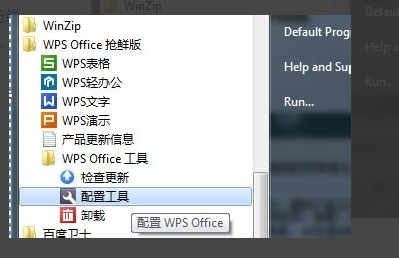 在“配置工具”界面选择“ 开始修复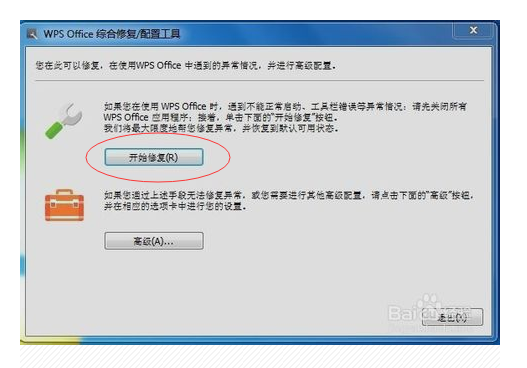 修复完毕后，再点 高级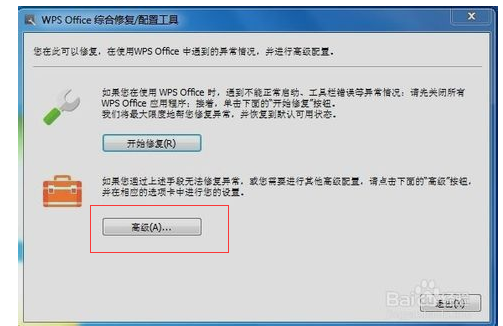 出来的窗口，选择中WPS与第三方软件兼容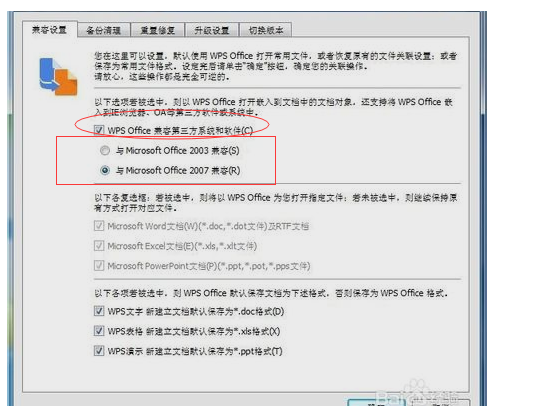 